GULBENES NOVADA DOMES LĒMUMSGulbenēPar aizņēmumu investīciju projektam “Autoceļa Rimstavas – Pamati un Veišu ielas pārbūve Galgauskas pagastā, Gulbenes novadā’’ Investīciju projekta “Autoceļa Rimstavas – Pamati un Veišu ielas pārbūve Galgauskas pagastā, Gulbenes novadā”, atbilst Gulbenes novada pašvaldības Attīstības programmā 2018.-2024.gadam  iekļautajam uzdevumam UE 1.1.1. “Atjaunot un labiekārtot pašvaldības ceļu, ielu un tiltu infrastruktūru”, pasākumam UE 1.1.1.-5 “Pārbūvēt un atjaunot transporta infrastruktūru’’ un ir iekļauts Investīciju plānā 2022.-2024.gadam, IP2. Ilgtspējīga ekonomika un uzņēmējdarbību atbalstoša vide (RVE) UE 1.1.1. kā 11.punkts, un iznākuma rezultatīvais rādītājs ir atjaunots Veišu ielas segums 0,871 km garumā un pārbūvēts autoceļa Rimstavas – Pamati segums 2,17 km garumā.Gulbenes novada pašvaldības Iepirkumu komisija 2023.gada 5.aprīlī ir paziņojusi uzvarētāju - pretendentu, ar kuru var slēgt Iepirkuma līgumu par kopējo summu 90 786,63 EUR (deviņdesmit tūkstoši septiņi simti astoņdesmit seši euro 63 centi) (t.sk. PVN).Projektu paredzēts īstenot līdz 2023.gada 31.decembrim. Projekts “Autoceļa Rimstavas – Pamati un Veišu ielas pārbūve Galgauskas pagastā, Gulbenes novadā”, atbilst likumam “Par valsts budžetu 2023.gadam un budžeta ietvaru 2023., 2024. un 2025.gadam” 36.panta pirmās daļas 7.punkta a) apakšpunktā noteiktajam kritērijam par iespēju ņemt valsts budžeta aizdevumu ceļu būvniecības projektiem, tajā skaitā projektā paredzēto inženiertīklu būvniecībai, ievērojot nosacījumu, ka pašvaldības budžeta ikgadējais līdzfinansējums, sākot ar 2023.gadu, nav mazāks par 15 procentiem un ikgadējais aizņēmuma apmērs nav lielāks par 85 procentiem no pašvaldības kopējām projekta izmaksām attiecīgajā gadā. Pašvaldības tiesības ņemt aizņēmumu nosaka likuma “Par pašvaldību budžetiem” 22.panta pirmā daļa, kas nosaka, ka pašvaldība, pamatojoties uz domes lēmumu, var ņemt īstermiņa un ilgtermiņa aizņēmums un uzņemties ilgtermiņa saistības. Pašvaldības domes lēmumā, ar kuru pašvaldība uzņemas ilgtermiņa saistības, paredzami arī šādu saistību izpildes finansējuma avoti. Ilgtermiņa aizņēmumi šā likuma izpratnē ir aizņēmumi, kuru atmaksas periods pārsniedz viena saimnieciskā gada ietvarus. Investīciju projekta “Autoceļa Rimstavas – Pamati un Veišu ielas pārbūve Galgauskas pagastā, Gulbenes novadā” Gulbenes novada pašvaldības finansējuma daļa 77 168, 64 EUR (septiņdesmit septiņi tūkstoši viens simts sešdesmit astoņi euro 64 centi) apmērā tiks finansēta ar Valsts kases aizņēmumu, pašvaldības budžeta līdzfinansējums 15 % apmērā no kopējām projekta izmaksām 2023.gadā būs – 13 617, 99 EUR (trīspadsmit tūkstoši seši simti septiņpadsmit euro 99 centi).Ievērojot minēto un ņemot vērā faktu, ka pašvaldībai nepieciešams finansējums investīciju projekta “Autoceļa Rimstavas – Pamati un Veišu ielas pārbūve Galgauskas pagastā, Gulbenes novadā’’ īstenošanas ietvaros pašvaldības daļas finansēšanai, pamatojoties uz “Likuma par budžeta un finanšu vadību” 41.panta piekto daļu, kas nosaka pašvaldībai ir tiesības ņemt aizņēmumus un sniegt galvojumus tikai gadskārtējā valsts budžeta likumā paredzētajos kopējo palielinājuma apjomos, likuma “Par pašvaldību budžetiem” 22.pantu, kas paredz pašvaldības tiesības ņemt aizņēmumus, 22.1 pantu, kas nosaka, ka pašvaldības ņem aizņēmumus, noslēdzot aizņēmuma līgumu ar Valsts kasi, ievērojot Ministru kabineta 2019.gada 10.decembra noteikumus Nr.590 “Noteikumi par pašvaldību aizņēmumiem un galvojumiem”, kas nosaka kārtību, kādā pašvaldības var ņemt aizņēmumus, Pašvaldību likuma 10.panta pirmās daļas 21.punktu, kurš nosaka, ka dome ir tiesīga izlemt ikvienu pašvaldības kompetences jautājumu un pieņemt lēmumus citos ārējos normatīvajos aktos paredzētajos gadījumos, atklāti balsojot: ar __ balsīm "Par" (), "Pret" – (), "Atturas" – (); Gulbenes novada dome NOLEMJ:1. 2023.gada investīciju projekta “Autoceļa Rimstavas – Pamati un Veišu ielas pārbūve Galgauskas pagastā, Gulbenes novadā” īstenošanai, kas atbilst pašvaldības apstiprinātajai attīstības programmai “Gulbenes novada attīstības programma 2018. – 2024.gadam” un nodrošina lietderīgu investīciju īstenošanu pašvaldības autonomās funkcijas, gādāt par pašvaldības īpašumā esošo ceļu būvniecību, uzturēšanu un pārvaldību, izpildei:1.1. iesniegt investīciju projektu “Autoceļa Rimstavas – Pamati un Veišu ielas pārbūve Galgauskas pagastā, Gulbenes novadā’’ Satiksmes ministrijā atzinuma saņemšanai.1.2. pēc pozitīva Satiksmes ministrijas atzinuma saņemšanas par atbalstu aizņēmuma izsniegšanai, ņemt ilgtermiņa aizņēmumu 77 168, 64 EUR (septiņdesmit septiņi tūkstoši viens simts sešdesmit astoņi euro 64 centi) apmērā no Valsts kases ar tās noteikto procentu likmi uz 10 gadiem ar atlikto pamatsummas maksājumu līdz 2024.gada aprīlim. Aizņēmuma atmaksu garantēt ar Gulbenes novada pašvaldības budžetu. Aizņēmumu izņemt 2023.gadā.1.3. paredzēt pašvaldības 2023.gada budžetā nepieciešamo līdzfinansējumu līdz 13 617, 99 EUR (trīspadsmit tūkstoši seši simti septiņpadsmit euro 99 centi). 2. UZDOT Gulbenes novada pašvaldības administrācijas Finanšu nodaļas finanšu ekonomistei A. Zagorskai nodrošināt dokumentu sagatavošanu un iesniegšanu Finanšu ministrijas Pašvaldību aizņēmumu un galvojumu kontroles un pārraudzības padomei.3. PILNVAROT Gulbenes novada domes priekšsēdētāju parakstīt aizdevuma līgumu.4. ATZĪT par spēku zaudējušu Gulbenes novada domes 2023.gada 27.aprīļa lēmumu Nr. GND/2023/447 “Par aizņēmumu investīciju projektam “Autoceļa Rimstavas – Pamati un Veišu ielas pārbūve Galgauskas pagastā, Gulbenes novadā’’’’(protokols Nr.7, 93.p).Gulbenes novada domes priekšsēdētājs 	(personiskais paraksts)		A.CaunītisSagatavoja: Agnese Zagorska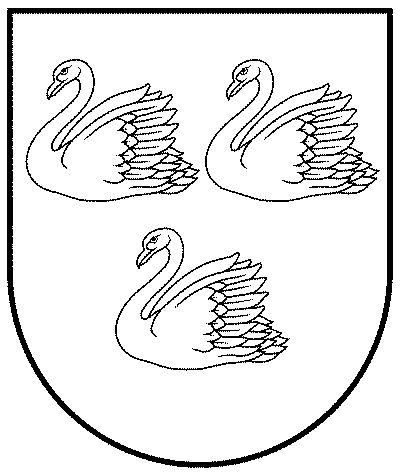 GULBENES NOVADA PAŠVALDĪBAReģ.Nr.90009116327Ābeļu iela 2, Gulbene, Gulbenes nov., LV-4401Tālrunis 64497710, mob.26595362, e-pasts: dome@gulbene.lv, www.gulbene.lv2023.gada 27.jūlijā         Nr. GND/2023/___        (protokols Nr.__; ___.p)